Napomena: Podatke iz tablice Ministarstvo ažurira kvartalno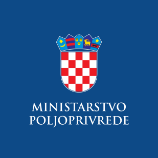 Evidencija izdanih Potvrda o sukladnosti proizvoda sa Specifikacijom proizvoda- sukladno članku 95. stavku 7. Zakona o poljoprivredi („Narodne novine“, br. 118/2018., 42/20., 127/20. - Odluka USRH, 52/21. i 152/22.) i članku 24. Pravilnika o zaštićenim oznakama izvornosti, zaštićenim oznakama zemljopisnog podrijetla i zajamčeno tradicionalnim specijalitetima poljoprivrednih i prehrambenih proizvoda i neobveznom izrazu kvalitete „planinski proizvod“ („Narodne novine“, br. 38/2019.)  POLJIČKI SOPARNIK / POLJIČKI ZELJANIK / POLJIČKI ULJENJAKzaštićena oznaka zemljopisnog podrijetla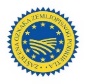 POLJIČKI SOPARNIK / POLJIČKI ZELJANIK / POLJIČKI ULJENJAKzaštićena oznaka zemljopisnog podrijetlaNaziv i adresa subjekta u poslovanju s hranom koji je korisnik oznakeRazdoblje valjanosti Potvrde o sukladnostiOPG Josip SiničićPut Siničića 1121 205 Dolac Gornji12.02.2023. - 11.02.2024.OPG TOMIĆ DRAGO Put Orišca 721 000 Split19.04.2023. - 18.04.2024.OPG Ljubica Beović, Gata 57, 21 253 Gata02.06.2022. - 01.06.2023.OPG Ivan Očasić, Filip OčasićBrus 16,21 253 Gata10.06.2022. - 09.06.2023.